Pyydämme maksamaan 25 euron jäsenmaksun viimeistään 29.2.2024. Emme lähetä erillistä laskua. Viite 932 käy molempiin pankkeihin.SP FI91 4165 1220 0028 78OP FI28 5271 5240 1216 08Jäsenmaksu sisältää Eläkeliiton lehden 6 nroa ja Iloa elämään -vuosilehden sekä monipuolista tekemistä, retkiä, matkoja ja tapahtumia. Lisätietoa:www.elakeliitto.fi/yhdistykset/ristiinawww.facebook.com/ELRistiinanyhdistyswww.facebook.com/groups/1310706309131109paikallislehti Ristiinalaisen Seurat toimivat -palstallaHallitus:Helena Kauppinen pj	040 041 1072kauppinen.helena@gmail.com Ari Hämäläinen varapj	050 521 3056hamalainen.ario@gmail.comJäsensihteeri, rahastonhoitajaSalme Heikkinen	040 411 0020salme.s.heikkinen@gmail.comsihteeri Hannu Korhonen 044 240 4324hannu27.korhonen@gmail.commatkavastaava	050 591 7434Antti Tarvonen atarvonen@gmail.comKaarina Havia 	040 589 8127haviakaarina@gmail.comLiukkonen Pertti	0400 651 810pertti.liukkonen48@gmail.comSirpa Muhonen	044 535 6486muhonens@gmail.comLeena Pasanen	040 566 5123leemarpas@gmail.comSisko Pöntinen-Pusa	040 024 1345sisko.pontinen.p@gmail.comTerttu Tarhonen              040 563 5212terttu.tarhonen50@gmail.com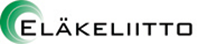 Ristiinan yhdistys ryTapahtumakalenteri2024Ikäihmistenhyväksi jo 46 vuottaIloa ja virkistystä.Monipuolista toiminta.Tervetuloa mukaan!Tapaamisten, tapahtumien ja kerhojen paikka ja aika tarkennetaan www.elakeliitto.fi/yhdistykset/ristiina ja Ristiinalaisen Seurat toimivat –palstallaKuukausikokoukset Setälä -salissa:to 18.1. klo 14.15 kaupunginjohtaja Janne Kinnunen esittäytyy ja kertoo ajankohtaista asiaa Mikkelistä ma 12.2. klo 14.15 Eloisalta Sari Vauhkonen ja Sanna Luokkamäki: Hyvinvointialueen palvelut ja sähköinen asiointima 11.3. klo 14.15 kuulon kuntoutusohjaaja Sari Kaipiainen: Tiesitkö tämän ikäkuulosta?Ystävänpäivän karaoketanssit ke 14.2. klo 17-22 ravintola Saimaa, Brahentie 42.Piaf -pikku varpunen Imatran teatteri tiistai 5.3. klo 14. Hurmaannu näytelmän ikivihreistä sävelistä!Päiväretki Ilmajoelle katsomaan Armi Ratiasta kertovaa Armi -oopperaa pe 14.6. Pääosassa Lilli Paasikivi.Touko-, kesä-, heinä- ja elokuu ToukosiunausMölkky Uikkalassa torstaisin 14-16Kesätapahtuma MetsälinnassaRistiinan kesämarkkinat  Kesäteatterilla lauletaan yhdessä                                                                             Rantaongintakilpailut Syys-loka-marras-joulukuu Kerhojen syyskausi alkaa Kuukausikokoukset    Vanhusten viikon tapahtumatKirkkopyhäSyyskokousPikkujoulu                                                                                    Joulupuuro Valonsalissa Kerhot ja vertaisveturit:Apuset ryhmä- ja yksilöauttamista/Anja From 050 586 9580 Iloiset laulajat tiistaisin klo 16.00 Hyvinvointiasema/Antti Tarvonen 050 591 7434Hyvän ruoan ystävät -ruoka- ja viinikerho kokoontumisista ilmoitetaan erikseen. Keilaaminen tiistaisin parittomalla viikolla Mikkelin Keilakampus/Timo Haajanen 044 077 1744Keskiviikkoliikunnassa boccia ja jumppa klo 15-16.30 koulukeskus Helena Kauppinen 0400 411072    Keskustelukerho kerran kuussa klo 10-11.30 Valonsali/Helena Kauppinen Kortti- ja lautapelikerho kuukauden 4. maanantai klo 14.00 Kirjasto/Timo Korpelainen 050 517 0701Kreivikunnan ÄijäVirtaa tapaamisista ilmoitetaan erikseen/Pentti Loponen 0400 941 117 Kuntokartanolla kuntosali maanantaisin 9.45- 10.45/Marja-Leena Kuhmonen 040 761 6641Kyyhkylä kylpylä sali – ja vesijumppa perjantaisin klo 13. Ilmoittaudu viikkoa ennen 044 7720 353. Linja-autokuljetus Ristiinasta!Käsityökerho Kätevät Kirjastossa/Kaarina Havia 040 589 8127Mölkky kesätorstaisin klo 14 Uikkala/Timo Korpelainen 050 517 0701Edullisia adresseja Eila Holmalta 040 732 1756Brahentie 40 